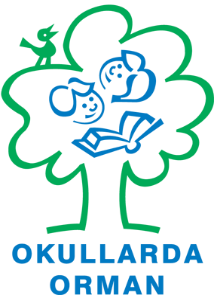 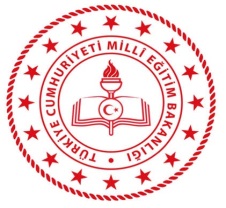 2021-2022 EĞİTİM ÖĞRETİM YILIADIYAMAN KAHTA TURGUT ÖZAL ANAOKULUOKULLARDA ORMAN PROJESİ “BİYOÇEŞİTLİLİK VE ORMAN YANGINLARI”                                                                                 KONULU YILLIK EYLEM PLANIÇalışma Süresi: 1. YılKonu: Orman Yangınları ve BiyoçeşitlilikADIYAMAN KAHTA TURGUT ÖZAL ANAOKULU2021‐2022 EĞİTİM ÖĞRETİM YILIOKULLARDA ORMAN PROGRAMI GÖREV TABLOSUAYLAREYLEM VE ETKİNLİKLERUYGULAMAEYLÜLTüm sınıflarda Okullarda Orman projesinin açıklanması.Tüm okulun çalışılacak konu hakkında bilgilendirilmesi.Okullarda orman öğrenci timinin oluşturulması.Okullarda Orman veli komitesinin kurulması.Okullarda Orman öğretmen komitesinin kurulması.Okullarda Orman panosunun oluşturulması.* Koordinatör Öğretmen* Tüm Öğretmenler* Eko-Okul KomitesiEKİMOkuldaki tüm öğretmenlerin çalışılacak konu hakkında bilgilendirilmesiOkullarda Orman yıllık eylem planının hazırlanmasıEylem planının Okullarda Orman koordinasyonuna (TÜRÇEV) gönderilmesiTüm öğrencilerin okullarda orman programı ve çalışılacak konu hakkında bilgilendirilmesiVeli toplantısında velilerin proje hakkında bilgilendirilmesiOrman Yangınları ve Biyoçeşitlilik konulu eylem planının bu panoda yayınlanması.Orman Yangınları ve Biyoçeşitlilik konulu eylem planının okul web sitesinde duyurulması.Orman yangınları ve biyoçeşitlilik ile ilgili boyama sayfalarının yapılmasıOrman yangınları ve biyoçeşitlilik ile ilgili çocuklara video izletilmesiEylem planının okul web sitesinde ve okul bülteninde yayınlanması.Adıyaman ili Kahta ilçesine ait biyoçeşitliliğin araştırılması Biyoçeşitliliğin korunması ile ilgili çalışmalar yapılması*Koordinatör Öğretmen*Eko-Okul KomitesiKASIM“ Özel Canlılar” adlı dramanın yapılması. “Yağmurun oluşumu” deneyinin yapılması.Adıyaman- Kahta ilçesinin nüfus artışı hangi bölgede oluyor, doğaya ve biyoçeşitliliğe etkisi ile ilgili etkinlikler. “Temiz Çevre”  sloganımız kapsamında aile çalışma takvimi aracılığı ile velilerden evde çocukları ile bir pankart  hazırlanmasının istenmesi ve hazırlanan pankartlarla mahallede yürüyüş yapılması,“Erozyonla Mücadele Haftası”(kasım Ayının üçüncü haftası)sebebi ile sınıflarda “Erozyon” deneylerinin yapılması, Erozyonun biyoçeşitliliğe etkisinin araştırılmasıİklim değişikliği ile ilgili çocuklara hikâye okunması.* Koordinatör Öğretmen* Tüm Öğretmenler* Eko-Okul KomitesiARALIKBeden perküsyonu ile yağmur sesi drama çalışması yapılması.Adıyaman ili Kahta ilçesinde  insanların doğaya verdiği zararlar üzerine etkinlikler(sanat etkinliği, beyin fırtınası ile kavram haritaları oluşturma v.b)“Kirli Suyu Nasıl Temiz Suya Çeviririz? ” beyin fırtınası çalışması yapılır.“Su Kirliliği” deneyinin yapılması. Ardından su kirliliği ile ilgili sohbet edilmesi.“Su damlası” tasarımlarının yapılması.“Kirli Çevre, Temiz Çevre” konulu sanat etkinliğinin yapılması.“Tutum Yatırım ve Türk Malları Haftası” (12 Aralığı içine alan hafta)kutlanmasıBölgemizde tahrip edilen yaşam alanların tespiti ve imkânlar ölçüsünde gezi düzenlenmesi.* Koordinatör Öğretmen* Tüm Öğretmenler* Eko-Okul KomitesiOCAKOCAKArtık materyallerle suyu temizleme aleti hazırlanması“Temiz Çevre” konulu sulu boya çalışmasının yapılmasıÇevremiz nasıl daha temiz olur? Konusu ile ilgili sınıfta beyin jimnastiği yapılmasıSu Olmazsa Neler Olur? Konusunda sohbet edilmesi, video ve slayt izlenmesiHer çocuğun hayalindeki canlılar dünyası konulu resim çalışması.“Küçük Su Damlası” adlı hikâyenin okunması.“Su Arıtma ” deneyi yapılması, İklim değişiklikleri hakkında sohbet edilmesi ve bunun resmedilmesi“Kar Tanesi ” sanat etkinliği çalışmasının yapılması* Koordinatör Öğretmen* Tüm Öğretmenler* Eko-Okul KomitesiŞUBATŞUBAT“Mikrop” deneyi yapılmasıDrama etkinliği olarak “yağmur-dolu-sel” etkinliğinin yapılması.Temizlik konusu ile ilgili  olarak çalışma yapılması“Boşa Akan Bir Su Damlası Olsaydın?”draması yapılması hissettikleri hakkında sohbet edilmesiAile Katılım etkinliği ile “Bölgemizdeki Biyoçeşitlik” etkinliğinin yapılmasıKış mevsiminde yeşil kalan alanların tespiti ve yaşanabilecek doğa alanların konuşulması.Çöplerin doğamıza verdiği zararlar hakkında beyin fırtınası yapılarak bunun resmedilmesi.* Koordinatör Öğretmen* Tüm Öğretmenler* Eko-Okul KomitesiMARTMART21 Mart Dünya Orman Günü” sebebi ile sınıflarda sanat etkinliği, orman şarkıları, ormanların faydaları konularında çalışmalar yapılması“22 Mart Su Gününde Eylem Günü” etkinliğinin yapılarak, yapılan çalışmalardan örnekler sunulmasıSu israfını önlemek için manifesto düzenlenmesi ( Eylem günü)Su tasarrufu kartlarının yapılması.“Katı-sıvı-gaz” deneyinin yapılmasıOkulumuzda bulunan ağaçların kavram haritasını oluşturma,Bölgemizde bulunan ağaçlık alan yerlerinin tespiti ve olan ağaç çeşitleri.* Koordinatör Öğretmen* Tüm Öğretmenler* Eko-Okul KomitesiNİSAN“Su Tasarrufu Oyununun” oynanması“İklim değişikliği” ile ilgili kolaj ve sanat etkinliği çalışmaları yapılması“Su Damlasının Macerası” adlı çizgi filimin izlenmesi ardından sohbet edilmesiOkul bahçesinde ağaçlarda oluşan değişikliklerin gözlemlenmesi.Bir su damlası olsan kime yardım ederdin? Neden? Sorularının yanıtlanması ve sohbet edilmesi. Ormana gezi düzenlenmesiÇevremizde nasıl yeşil alanlar oluşturulabilir? (okul ve ev) Yakın çevreden başlanılarak neleryapılabilir? Konusunda sohbet edilerek çeşitli sanat ve materyaller hazırlanır.“Su Tasarrufu Oyununun” oynanması“İklim değişikliği” ile ilgili kolaj ve sanat etkinliği çalışmaları yapılması“Su Damlasının Macerası” adlı çizgi filimin izlenmesi ardından sohbet edilmesiOkul bahçesinde ağaçlarda oluşan değişikliklerin gözlemlenmesi.Bir su damlası olsan kime yardım ederdin? Neden? Sorularının yanıtlanması ve sohbet edilmesi. Ormana gezi düzenlenmesiÇevremizde nasıl yeşil alanlar oluşturulabilir? (okul ve ev) Yakın çevreden başlanılarak neleryapılabilir? Konusunda sohbet edilerek çeşitli sanat ve materyaller hazırlanır.* Koordinatör Öğretmen* Tüm Öğretmenler* Eko-Okul KomitesiMAYISSuyun spor ve sağlımız için önemi spor yaparken su tüketimi ile ilgili videolar izlenmesiSu sporları nelerdir? Videolarla tanıtılması,”Sen hangi su sporunu yapmak isterdin?”resim çalışması yapılmasıOkullarda orman projesi yılsonu raporunun gönderilmesiTürkiye de en yeşil ve ekolojik şehirlerin öğrenciler tarafından seçilmesi.İlçemizin en yeşil alanlarının resim edilmesi ve gezi düzenlenmesi.Suyun spor ve sağlımız için önemi spor yaparken su tüketimi ile ilgili videolar izlenmesiSu sporları nelerdir? Videolarla tanıtılması,”Sen hangi su sporunu yapmak isterdin?”resim çalışması yapılmasıOkullarda orman projesi yılsonu raporunun gönderilmesiTürkiye de en yeşil ve ekolojik şehirlerin öğrenciler tarafından seçilmesi.İlçemizin en yeşil alanlarının resim edilmesi ve gezi düzenlenmesi.* Koordinatör Öğretmen* Tüm Öğretmenler* Eko-Okul KomitesiOKULLARDA ORMAN PROGRAMI KOORDİNATÖR ÖĞRETMENLERİRamazan DEMİR, Mustafa KARAMAN, Sema KARAKUŞORMAN KOMİTESİORMAN KOMİTESİNevzat DOĞANOKUL MÜDÜRÜRamazan DEMİR, Mustafa KARAMAN, Halime ULUIŞIKSema KARAKUŞÖĞRETMENMÜDÜR YARDIMCISIORMAN TİMİORMAN TİMİ1- Asmin Zeynep DEMİR2- İlaydanur KORKUT3- Hasan Ali AYDIN4- Hafsa UÇAR5- Ahsen Ela ULUŞIK6- Elif TAŞ7- Diclenur ARIK8-Ramazan BENEK9-Ali Kağan YÜCEDAĞ10-Nurgül ŞAHİN11-Elifnaz ÇİÇEK12-Zeynep POYRAZ13-Menesa BEKE14-Mustafa DEMİRHAN15-Şevval Zenan YILMAZ16-Zeynep Neva ŞAHİN18-Fatma DOLAŞ19-Emir ÖZDEMİR20-Ebrar DURAL21-Havva KOÇ22-Umut KIZIL23-Zeynep OCAK24-Asmin SAVÜCÜ25-Melek ARI1- Asmin Zeynep DEMİR2- İlaydanur KORKUT3- Hasan Ali AYDIN4- Hafsa UÇAR5- Ahsen Ela ULUŞIK6- Elif TAŞ7- Diclenur ARIK8-Ramazan BENEK9-Ali Kağan YÜCEDAĞ10-Nurgül ŞAHİN11-Elifnaz ÇİÇEK12-Zeynep POYRAZ13-Menesa BEKE14-Mustafa DEMİRHAN15-Şevval Zenan YILMAZ16-Zeynep Neva ŞAHİN18-Fatma DOLAŞ19-Emir ÖZDEMİR20-Ebrar DURAL21-Havva KOÇ22-Umut KIZIL23-Zeynep OCAK24-Asmin SAVÜCÜ25-Melek ARI